Monthly booking form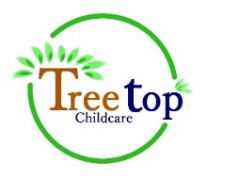 Due to reaching the maximum number of children at some of our club’s parents /carers are required to tick the sessions required.  This is so we can make sure your child is allocated their regular place and booked in on the register.Unfortunately, there is no guarantee of a place if you require extra days.  Sorry days cannot be swapped within the month.  Once payment is made, we are unable to give a refund.Booking forms and payments must be received before the 1st June to receive the discounted rate.By returning this form to us you are agreeing these are the sessions you require.Name of child/Known as: School/Year group: Name of parent/ Carer: Please confirm the email address you would like us to use for your invoice:How will you be paying for this month’s childcare:Bank transfer –Please use your child’s name and the month the payment is for as a referenceCash – Please keep receipts as proof of paymentVoucher scheme - Name of provider: Other: Extra sessions within the month are charged at a higher rate.  Availability is not guaranteed.Thank you for your continuing supportFOR OFFICE USE ONLYMTWTF34567101112131417181920212425262728MTWTF34567101112131417181920212425262728